NVŠ programos „Garsų fabrikas 2“ veikla2024 metų kovo 17 dieną grupė „Sommer“, dalyvaujanti NVŠ programoje „Garsų fabrikas 2“, dalyvavo Talat Kelpšos konservatorijos organizuotame respublikiniame konkurse INTRO 2024. Grupė pristatė dvi dainas ir laimėjo antrą vietą.Laisvasis mokytojas Elmaras Duderis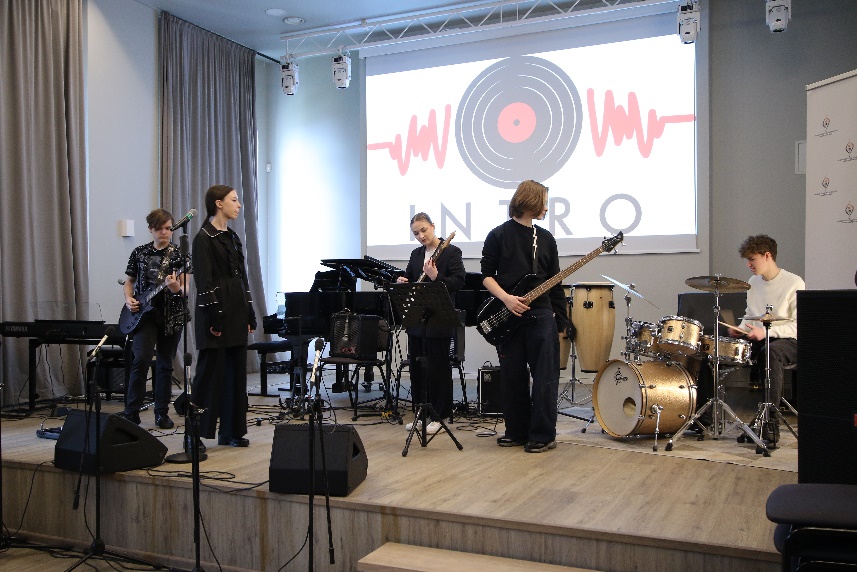 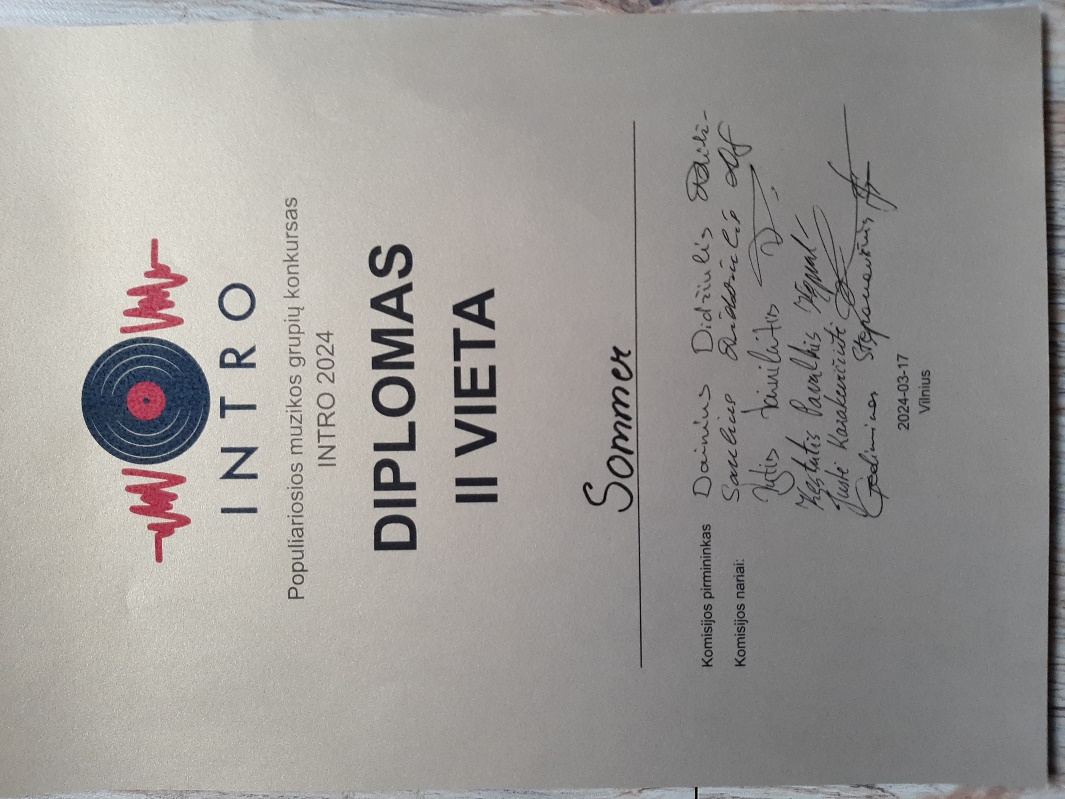 